Jak znaleźć szkołę podstawową obwodową?Instrukcja do wyszukiwarki obwodów szkół podstawowych.Wyszukiwarka obwodów znajduje się na stronie http://www.mapa.um.warszawa.pl/ 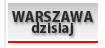 po kliknięciu na ikonę 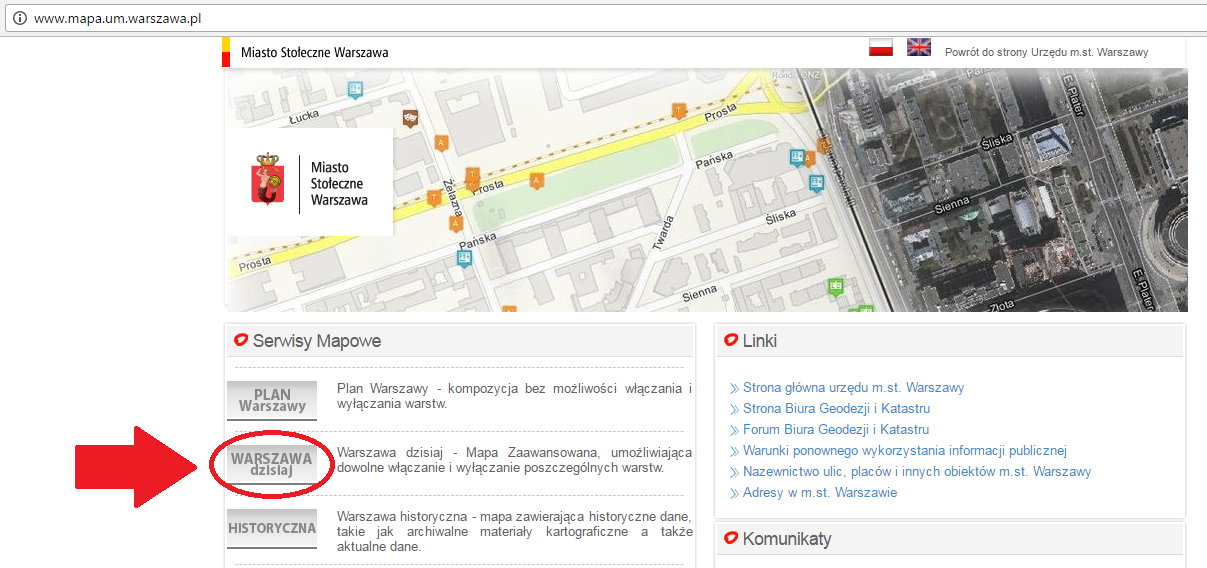 http://www.mapa.um.warszawa.pl/mapaApp1/mapa?service=mapa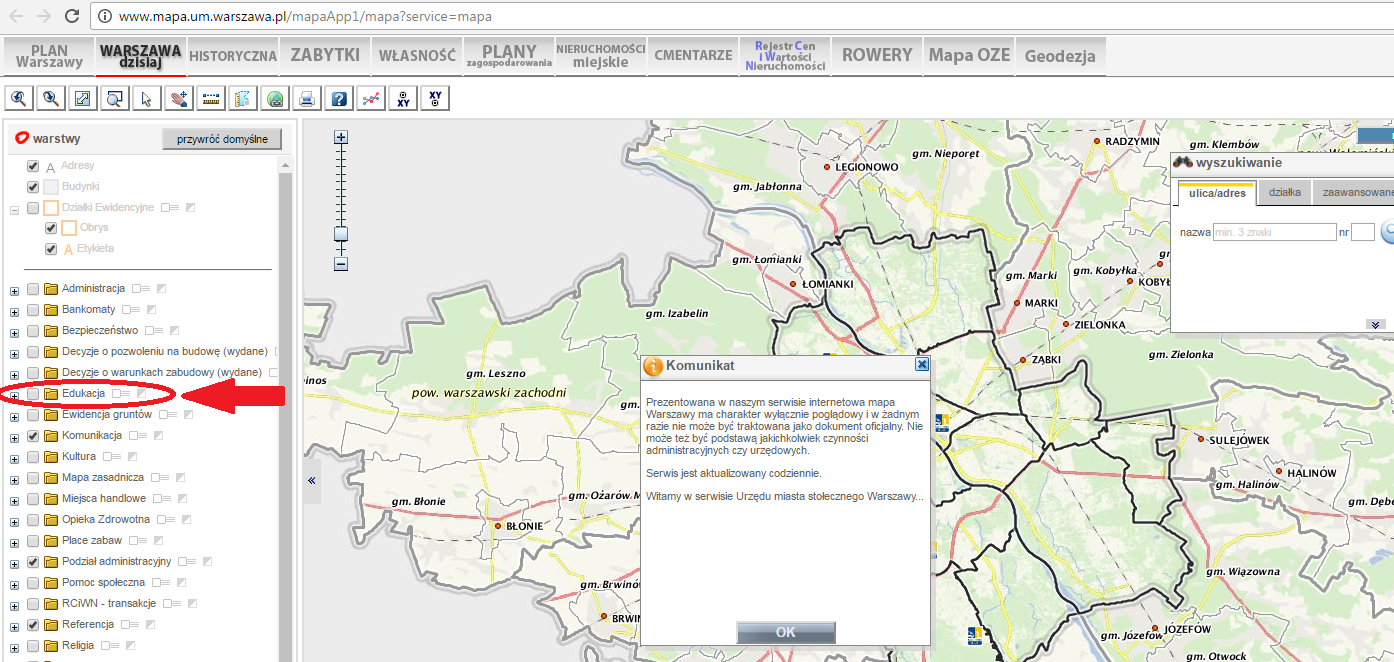 Zaznacz      przy warstwie „Edukacja”.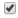 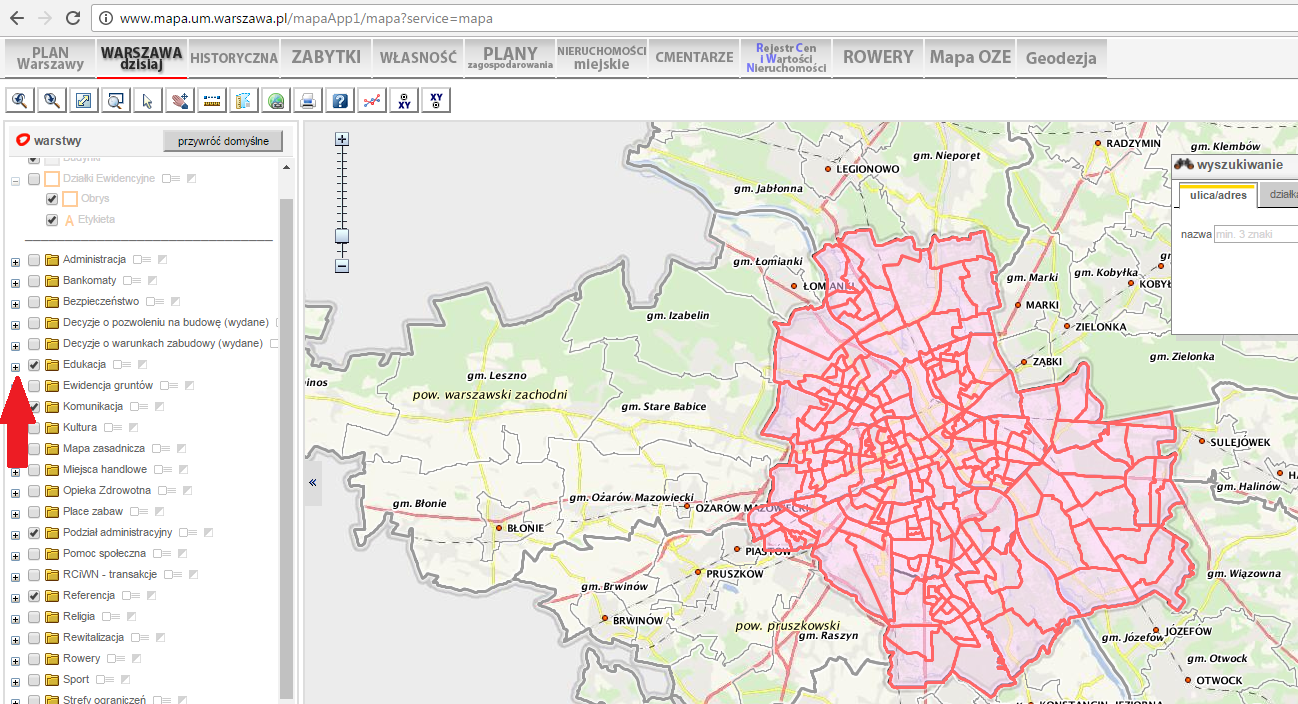 Otwórz katalog (kliknij na     )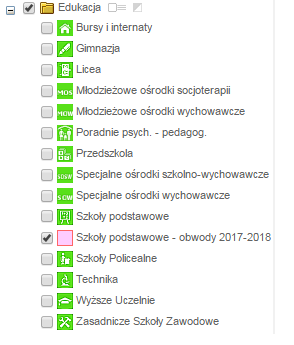 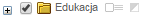 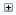 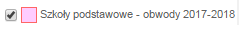 upewnij się, że warstwa                                                                          jest zaznaczona       .Skorzystaj z wyszukiwarki. Wpisz miejsce zamieszkania i kliknij           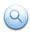 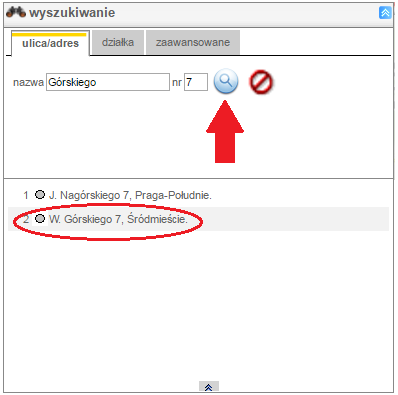 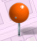 Adres został zaznaczony na mapie           Obwód szkoły został zaznaczony czerwonym kolorem.Po najechaniu kursorem myszy na obszar obwodu wyświetlone zostaną dane o szkole obwodowej.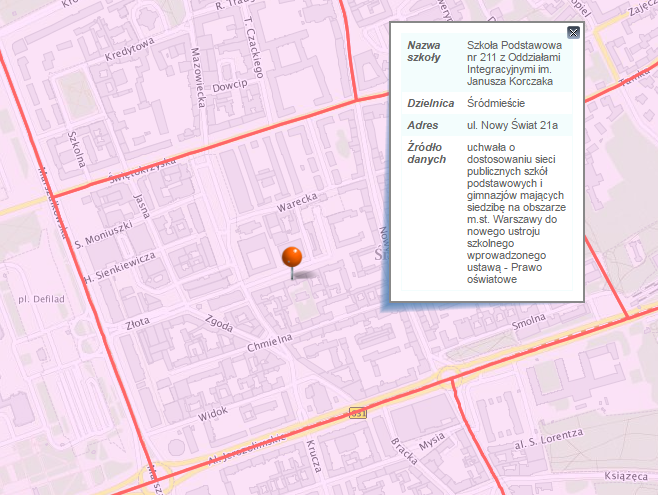 